KLASA: 024-01/24-01/51URBROJ: 2170-30-24-1Omišalj, 22. ožujka 2024.PREDMET: Savjetovanje sa zainteresiranom javnošću o Nacrtu odluke o izmjenama Odluke o javnim parkiralištima na području općine Omišalj i visini naknade za parkiranje vozila	Temeljem članka 11. Zakona o pravu na pristup informacijama („Narodne novine“ broj 25/13 i 85/15), jedinice lokalne samouprave dužne su provoditi savjetovanje s javnošću pri donošenju općih akata odnosno drugih strateških ili planskih dokumenata kad se njima utječe na interes građana i pravnih osoba. Na taj se način želi upoznati javnost sa predloženim Nacrtom odluke i pribaviti mišljenja, primjedbe i prijedloge zainteresirane javnosti, kako bi predloženo, ukoliko je zakonito i stručno utemeljeno, bilo prihvaćeno od strane donositelja odluke i u konačnosti ugrađeno u odredbe odluke.	Svoje prijedloge vezane uz Nacrt odluke možete podnijeti putem Obrasca za savjetovanje dostupnog na ovoj stranici. Popunjen obrazac šalje se putem e-maila na adresu: sonja.cubranic@omisalj.hr	Savjetovanje o nacrtu Prijedloga odluke otvoreno je do 5. travnja 2024. godine.	Po završetku Savjetovanja, svi pristigli prijedlozi bit će pregledani i razmotreni, sastavit će se Izvješće o prihvaćenim i neprihvaćenim prijedlozima kao i razlozima neprihvaćanja i to Izvješće bit će objavljeno na ovoj stranici.Općina Omišalj -nacrt-Na temelju članaka 14., 15., 16. i 18. Odluke o uređenju prometa na području Općine Omišalj („Službene novine Primorsko-goranske županije“ broj 45/09, 15/16 i 20/22) i članka 44. stavka 3. Statuta Općine Omišalj („Službene novine Primorsko-goranske županije“ broj 5/21), načelnica Općine Omišalj, donijela jeODLUKUo izmjenama Odluke o javnim parkiralištima na području općine Omišalj
i visini naknade za parkiranje vozilaČlanak 1.U Odluci o javnim parkiralištima na području Općine Omišalj i visini naknade za parkiranje vozila („Službene novine Primorsko-goranske županije“ broj 24/23) u članku 6. stavak 1. mijenja se i glasi:„Na javnim parkiralištima iz članka 2. točke 1., 3., 5., 7. i 9. vršit će se naplata parkiranja vozila u razdoblju od 1. lipnja do 30. rujna svakog dana od 7:00 do 21:00 sat.“Iza stavka 1. dodaje se stavak 2. koji glasi:„Na javnim parkiralištima iz članka 3. točke 1., 2., 3., 4., 5., 9. i 10. vršit će se naplata parkiranja vozila u razdoblju od 1. svibnja do 15. listopada svakog dana od 7:00 do 21:00 sat.“Dosadašnji stavak 2. postaje stavak 3.Članak 2.Članak 8. Odluke mijenja se i glasi:„Visina naknade za parkiranje na javnim parkiralištima iz članka 6. stavka 1. i 2. ove Odluke određuje se kako slijedi:1) na parkiralištima u ulici Pod orišina - za svaki sat parkiranja – 1,30 euro (razina 1 i 2)- za svaki sat parkiranja – 1 euro (razina 3)- za parkiranje u trajanju od 7:00 sati do 21:00 sat – 4 eura2) na parkiralištu u ulici Brgučena (na Loki)- za prvih pola sata - bez naknade,- za svaki sat parkiranja – 1,40 eura3) na parkiralištu u ulici Bjanižov (prije kbr. 1)- za svaki sat parkiranja – 1 euro,- za parkiranje u trajanju od 7:00 sati do 21:00 sat – 4 eura4) na parkiralištu uz luku Pesja- za svaki sat parkiranja – 1,30 eura- za svakih 7 sati parkiranja 4 eura- za parkiranje u trajanju od 7:00 sati do 21:00 sat – 6 eura;5) na parkiralištu u ulici Kančinar- za svaki sat parkiranja – 1 euro,- za parkiranje u trajanju od 7:00 sati do 21:00 sat – 4 eura6) na parkiralištu u ulici Ribarska obala- za svaki sat parkiranja – 1,40 eura7) na parkiralištu u ulici Draga- za svaki sat parkiranja – 1,30 euro,- za parkiranje u trajanju od 7.:00 sati do 21:00 sat – 4 eura;8) na parkiralištu u Primorskoj ulici uz park kod Plave terase- za svaki sat parkiranja – 1,40 eura- za svakih 7 sati parkiranja – 4 eura- za parkiranje u trajanju od 7:00 sati do 21:00 sat – 6 eura;9) na parkiralištu u ulici Krčine- za svaki sat parkiranja – 1,30 euro,- za parkiranje u trajanju od 7:00 sati do 21:00 sat – 4 eura;10) na parkiralištu u ulici Nikole Jurjevića- za svaki sat parkiranja – 1,30 eura- za svakih 7 sati parkiranja – 4 eura;- za parkiranje u trajanju od 7:00 sati do 21:00 sat – 6 eura11) na parkiralištu u ulici kralja Tomislava- za svaki sat parkiranja – 1 euro,- za parkiranje u trajanju od 7:00 do 21:00 sat – 4 eura.Visina naknade za parkiranje vozila korisniku koji ne posjeduje valjanu parkirnu kartu na parkiralištima iz stavka 1. točke 1. do 11. ovog članka određuje se u iznosu od 15,00 eura dnevno (dnevna parkirna karta).“Članak 3.U članku 11. stavku 2. broj: „40,00“ mijenja se i glasi: „50,00“.Članak 4.Ova Odluka stupa na snagu osmog dana od dana objave u „Službenim novinama Primorsko-goranske županije“.					NAČELNICA					mr. sc. Mirela Ahmetović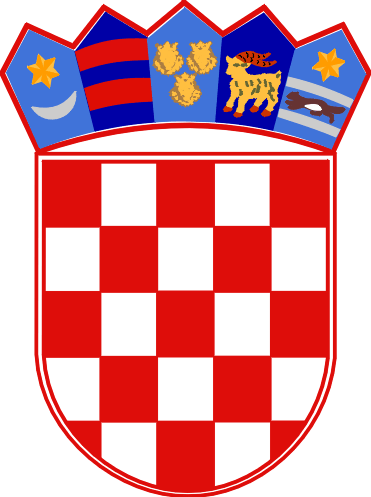 REPUBLIKA HRVATSKAPRIMORSKO-GORANSKA ŽUPANIJAOPĆINA OMIŠALJUPRAVNI ODJEL